								        24.08.2022   259-01-03-200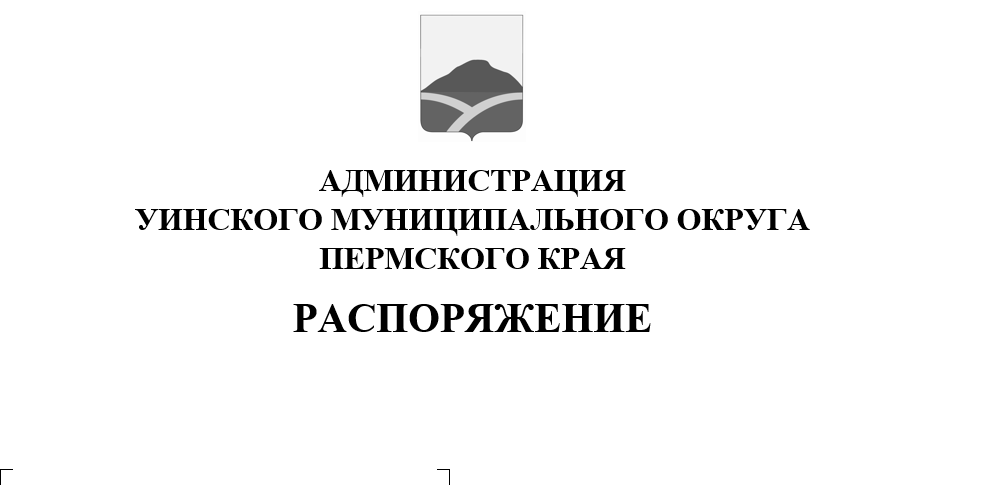 	В соответствии с постановлением администрации Уинского муниципального округа  от 15.03.2022 №259-01-03-88 «Об утверждении плана основных мероприятий округа в области гражданской обороны, предупреждения и ликвидации чрезвычайных ситуаций, обеспечения пожарной безопасности и безопасности людей на водных объектах на 2022 год», в целях реализации плана основных мероприятий, администрация Уинского муниципального округа1.Организовать и провести в период с 04.09.2022 по 04.10.2022 "Месячник гражданской защиты" в Уинском муниципальном округе.2. Утвердить план основных мероприятий «Месячника гражданской защиты» 2022 года.3. Настоящее распоряжение вступает в силу со дня его официального обнародования и подлежит размещению на официальном сайте администрации Уинского муниципального округа Пермского края (http://uinsk.ru).4. Отделу по делам ГО, ЧС и МР администрации округа - предоставить в Государственное казенное учреждение Пермского края «Гражданская защита» итоговое донесение с приложением фото-, видео-, и печатных материалов до 15 октября 2022 года.5. Контроль над исполнением настоящего распоряжения возложить на заместителя главы администрации Уинского муниципального округа Ю.А. Матынову.Глава муниципального округа –глава администрации Уинскогомуниципального округа                                                                                A.Н. ЗелёнкинУТВЕРЖДЕНО: распоряжением администрации Уинского муниципального округа Пермского краяот 24.08.2022 259-01-04-200ПЛАНОСНОВНЫХ МЕРОПРИЯТИЙ "МЕСЯЧНИКА ГРАЖДАНСКОЙ ЗАЩИТЫ" 2022 ГОДАN 
п/пМероприятияМесто    
проведенияДата   
проведенияОтветственный
за проведение123451 Подготовка проекта     
распоряжения о        
проведении «Месячника гражданской защиты»Администрация
Уинского муниципального округаК 10
сентябряОтдел по делам ГО, ЧС и МР администрации округа2Организация уголков гражданской защиты и пожарной безопасности в общеобразовательных учреждениях районаОбщеобразовательные учреждения округаВ течение
месячникаУправление образования администрации Уинского муниципального округа3Проведение с   
учащимися викторин,   
конкурсов, соревнований 
на тему: "Предупреждение и      
защита населения в     
зоне ЧС"               Учебные   
заведенияВ течение
месячникаПреподаватели
ОБЖ 4Подготовка материалов в СМИ Районная газета «Родник - 1»В течение
месячникаОтдел по делам ГО, ЧС и МР администрации округа5 Проведение командно-штабной тренировки на тему «Приведение в готовность сил и средств, привлекаемых для ликвидации последствий террористических актов»Общеобразовательные учреждения районаВ течение
месячникаОтдел по делам ГО, ЧС и МР администрации округа6Участие в смотре-конкурсе учебно-консультационных пунктовУчебно-консультационные пунктыВ течение
месячникаОтдел по делам ГО, ЧС и МР администрации округа, управление образования, начальники УКП7Проведение с учащимися общеобразовательных учреждений викторин, конкурсов по курсу «Основы безопасности жизнедеятельности»Общеобразовательные учреждения округаВ течение
месячникаУправление образования администрации  округа8Проведение занятий с населением по защите населения и территорий от чрезвычайных ситуацийМеста с массовым пребыванием людей, учебные   
заведенияВ течение
месячника Начальники территориальных отделов9Организация встреч начальников территориальных отделов с населением по вопросам безопасной жизнедеятельностиМеста с массовым пребыванием людей, учебные   
заведенияВ течении месячникаНачальники территориальных отделов10Тиражирование   памяток по правилам поведения и   
действиям населения при ЧС:Места с массовым пребыванием людей, учебные   
заведения В течение
месячникаОтдел по делам ГО, ЧС и МР администрации округа, управление  образования, начальники территориальных отделов11Проведение корректировки документации по ГО и ЧСОрганизации и учреждения Уинского муниципального округаВ течение
месячникаРуководители организаций, учреждений12Организация сбора видео-, фото-, аудио- и печатных материалов по проведению мероприятий «Месячника гражданской защиты»Территория Уинского муниципального округаВ течение
месячникаОтдел по делам ГО, ЧС и МР администрации округа, управление образования, начальники территориальных отделов13Подведение итогов      
месячникаОтдел по делам ГО, ЧС и МР администрации округа22 октябряОтдел по делам ГО, ЧС и МР администрации округа14Предоставление итогового донесения о проведении мероприятий в ГКУ «Гражданская защита»Отдел по делам ГО, ЧС и МР администрации округа22 октября Отдел по делам ГО, ЧС и МР администрации округа